ป้ายจุดคัดกรองการป้องกันโรคติดต่อเชื้อไวรัสโคโรนา 2019 หรือ COVID-19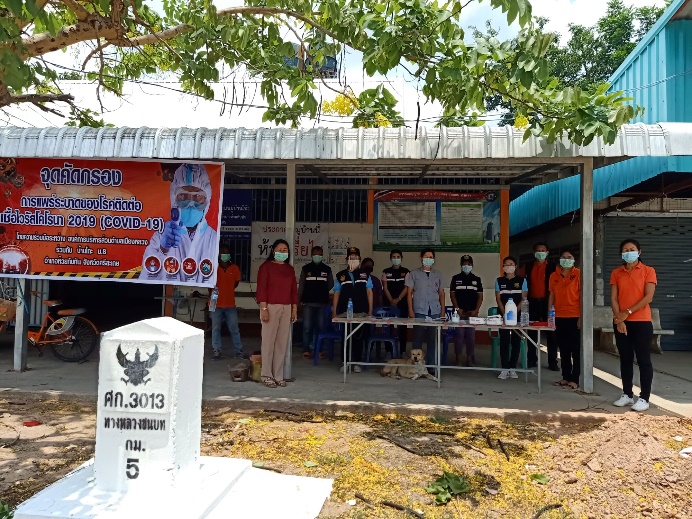 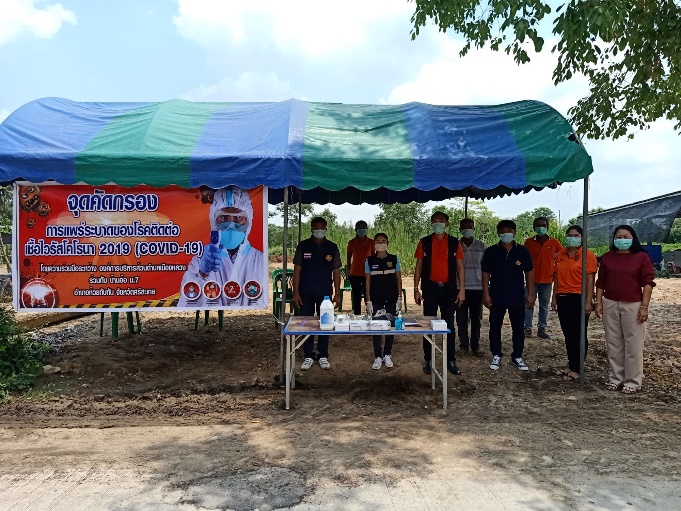 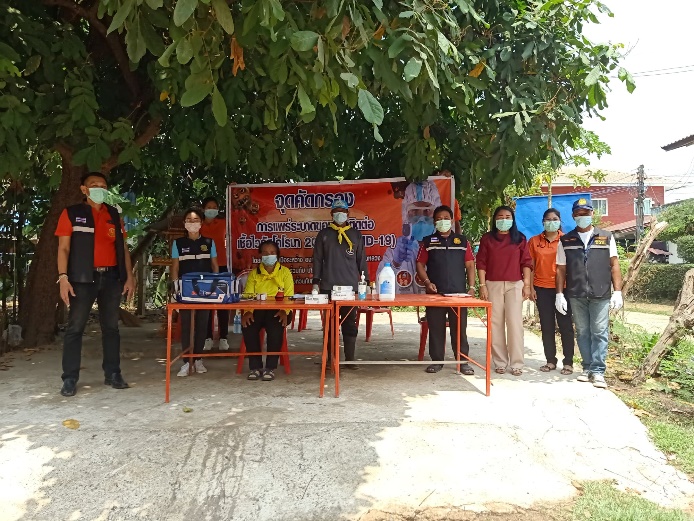 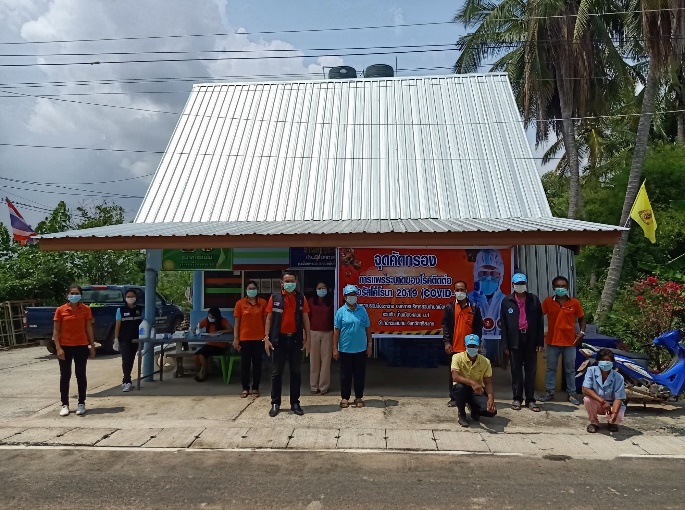 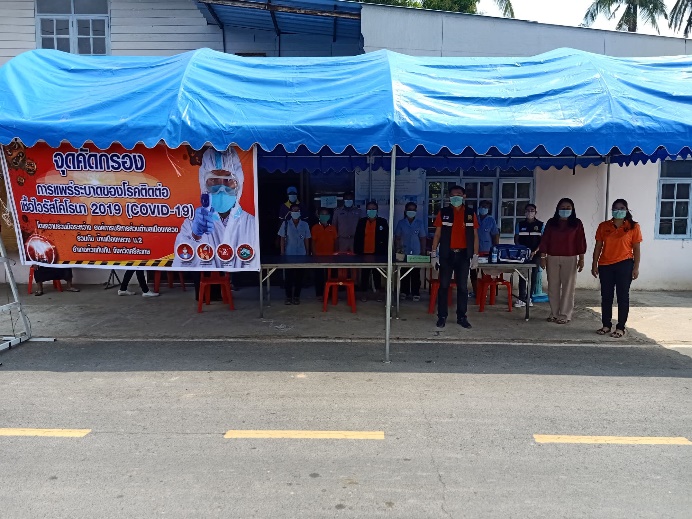 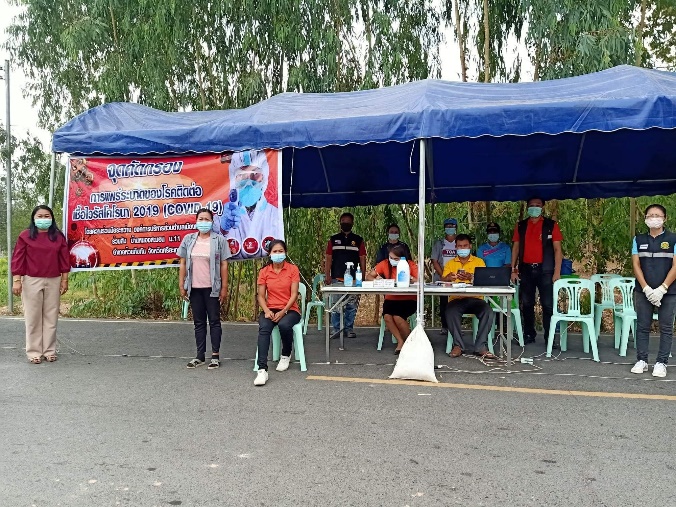 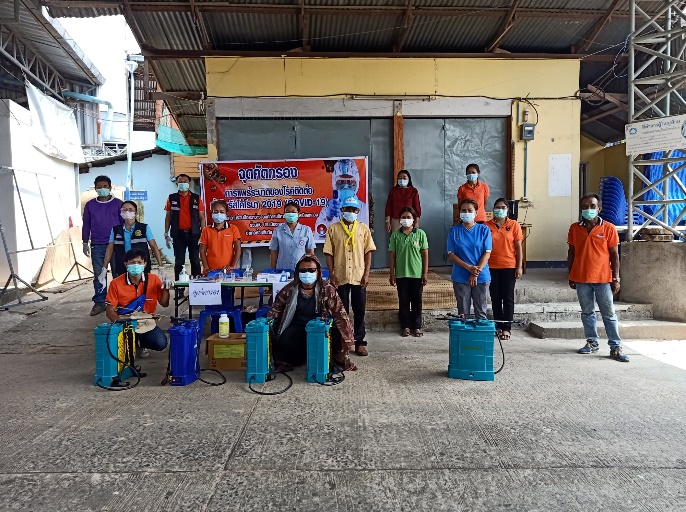 